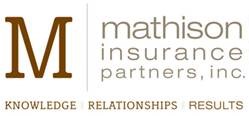 CYBER INDICATION FORMRequired for Indication:Does the company use firewall & anti-virus softwareto protect their computers?					______Yes   ______ NoIf the company accepts credit cards as a form ofpayment, are they or their credit card processor(e.g. PayPal, Square, etc.) PCI Compliant?			______Yes   ______ NoBefore processing a wire transfer, does the companyconfirm the request by a secondary means of communication?						______Yes   ______ NoDoes the company or any other proposed insured (including director, officer or employee) haveknowledge of or any information regarding any fact,circumstance, situation, event, or transaction whichmay give rise to a claim, loss  or obligation to providebreach notification under the proposed insurance?		______Yes   ______ NoDuring the past 5 years has the company:Received any claims or complaints with respect toprivacy, breach of information or network security,or unauthorized disclosure of information?			______Yes   ______ NoBeen subject to any government action, investigationor subpoena regarding any alleged violation of a privacy law or regulation?					______Yes   ______ NoNotified customers or any other third party of a databreach incident involving the Applicant?			______Yes   ______ NoExperienced an actual or attempted extortiondemand with respect to its computer systems?		______Yes   ______ No============================================================================Industry Class	_______________________________           Business Type  ________________________________Revenues - Most Recent Completed Fiscal Year  __________________  Limit Requested:    ___________________Firm Name			__________________________________________________________Mailing Address		___________________________________________________________Zip Code	_______________   City  __________________________   State  ____________